ПРОЕКТ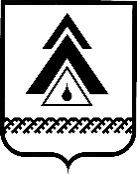 ДУМА НИЖНЕВАРТОВСКОГО РАЙОНАХанты-Мансийского автономного округа - ЮгрыРЕШЕНИЕО внесении изменений в приложение 1 к решению Думы района от 09.01.2023 № 781 «Об оплате труда, дополнительных гарантиях и компенсациях для лиц, замещающих должности муниципальной службы в муниципальном образовании Нижневартовский район»В соответствии с Бюджетным кодексом Российской Федерации, Федеральными законами от 06.10.2003 № 131-ФЗ «Об общих принципах организации местного самоуправления в Российской Федерации», от 02.03.2007 № 25-ФЗ «О муниципальной службе в Российской Федерации», Законом Ханты-Мансийского автономного округа - Югры от 20.07.2007 № 113-оз «Об отдельных вопросах муниципальной службы в Ханты-Мансийском автономном округе – Югре», руководствуясь Уставом Нижневартовского района, Дума района РЕШИЛА:1. Внести в пункт 12.1. раздела ХII приложения 1 к решению Думы района от 09.01.2023 № 781 «Об оплате труда, дополнительных гарантиях и компенсациях для лиц, замещающих должности муниципальной службы в муниципальном образовании Нижневартовский район» следующие изменения:Слова «в размере двух окладов месячного денежного содержания» заменить словами «в размере двух окладов месячного денежного содержания и иных выплат»;Дополнить абзацем следующего содержания:«Под иными выплатами в настоящем пункте, понимается двойной размер 1/12 премии по результатам работы за год фактически начисленной до дня ухода в ежегодный оплачиваемый отпуск и двойной размер 1/12 единовременной выплаты при предоставлении ежегодного оплачиваемого отпуска в прошедшем календарном году.В 2023 году, под иными выплатами понимается двойной размер 1/12 денежного поощрения по результатам работы за год (за период 2022 года) и двойной размер 1/12 единовременной выплаты при предоставлении ежегодного оплачиваемого отпуска в прошедшем календарном году.» 2. Решение опубликовать (обнародовать) на официальном веб – сайте администрации Нижневартовского района (www.nvraion.ru) и в приложении «Официальный бюллетень» к районной газете «Новости Приобья».3. Решение вступает в силу после его официального опубликования (обнародования) и распространяется на правоотношения, возникшие                                          с 01.01.2023.4. Контроль за выполнением решения возложить на постоянную комиссию по бюджету, налогам, финансам и социально-экономическим вопросам Думы района (Е.Г. Поль).от _______________г. Нижневартовск                                                    № _____       Председатель Думы района________________И.В. ЗаводскаяГлава района ________________Б.А. Саломатин   